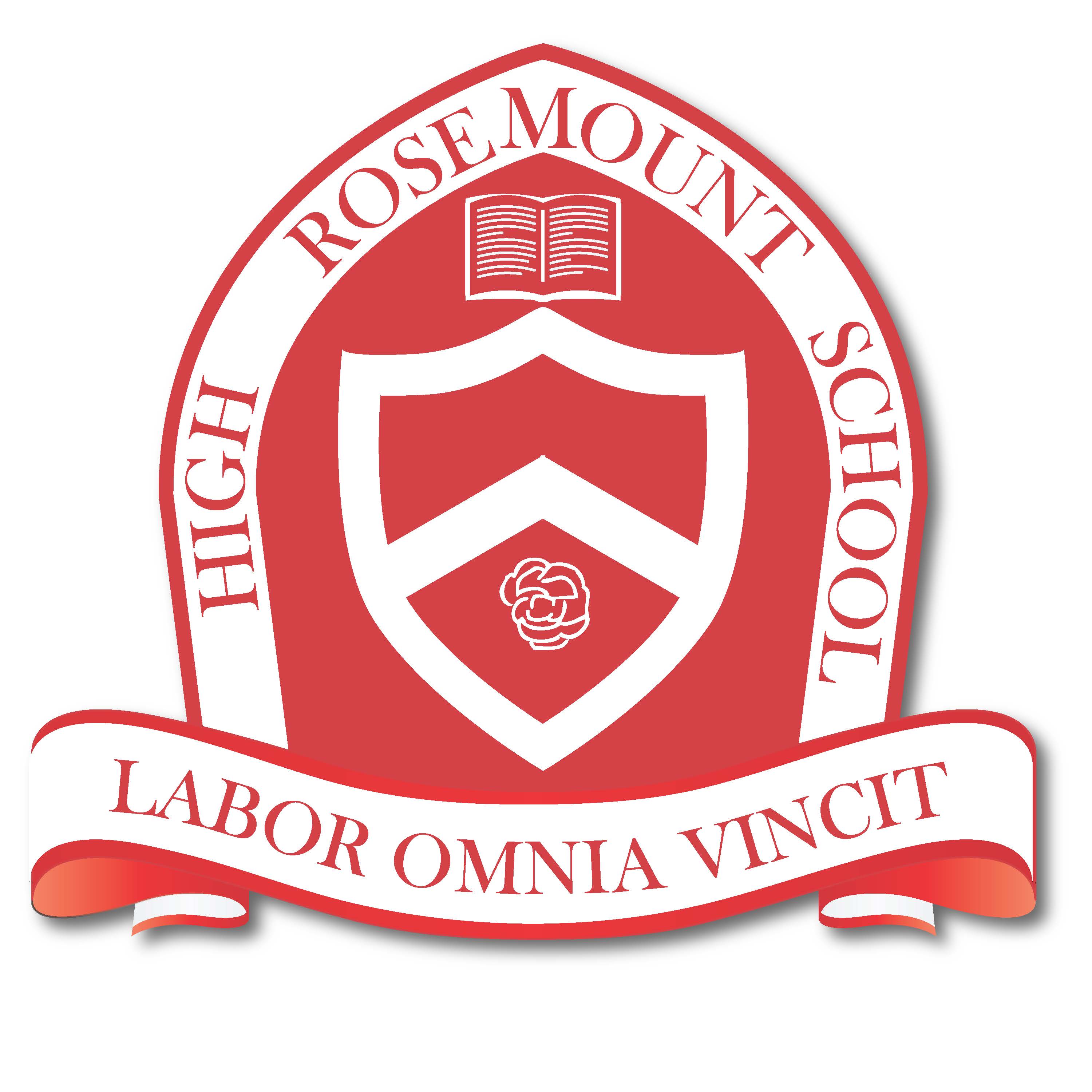 Mission StatementRosemount High School is committed to preparing its students to be responsible, productive, and bilingual members of society. Students are encouraged to reach their full potential academically, morally and socially. In a secure, multicultural setting, students learn to be respectful and appreciative of themselves and others.  We strive to develop self-esteem, self-respect and self-discipline within each student. 

"Labor Omnia Vincit” – Hard work conquers all…this is the official motto of our school.Rosemount High SchoolOpen the door to your future!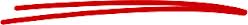 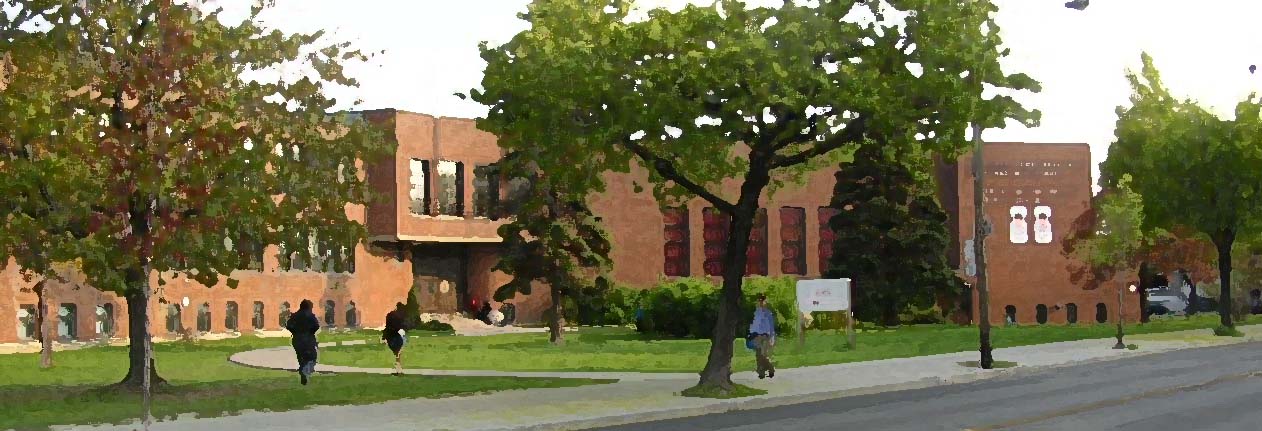 Open HouseThursday October 3th, 2019, 7:00-9:00 PMPlacement Exam for Secondary 1:May 23th, 2020 at 9:00 AMCoffee & Refreshments in the Learning Commons (Library) as of 7:45 PMWelcome to Rosemount High SchoolRosemount High School is committed to providing an environment where all students can find their abilities and realize their potential. Our variety of programs provide a unique opportunity for students to benefit from a multi-disciplined approach to their education. From Athletic Leadership to Music Concentration, we offer a wide palette of experience for your child.We mainly service the boroughs of Rosemont, St. Michel, Parc-Extension, St. Leonard, and Montreal North. The school is easily accessed by taking Bus #18 (east) from the Beaubien metro or Bus #67 from the St. Michel metro connecting to Bus #18 (east) on Beaubien.  Though we are an east-end school, we have students coming from as far as the West Island, Laval and Pointe-aux-Trembles.Parent InvolvementOur parents are involved in the Music Parents’ Association and school Governing Board.  They are set up in front of the Auditorium and in the 3400 Plaza (respectively) and are available and happy to answer any of your questions about the importance of parental involvement.Rosemount High School – A SnapshotUnique music concentration programFrench immersion programGuidance and career counsellingHouse Leadership ProgramNew weight roomSpecial education supportAfter-school homework programLunchtime and after-school activities and clubsAdvanced math and scienceTrips and excursions; carnival week; concerts; musicalsActive participation in inter-scholastic sports (GMAA)School uniformJunior School Model and much more!For More InformationPay us a visit: 3737 Beaubien Street EastGive us a call: 514-376-4720Email us: rosemount@emsb.qc.caVisit us online: www.emsb.qc.ca/rosemountLike us on Facebook: www.facebook.com/RHSmontrealFollow us on Twitter: www.twitter.com/rosemounthighMy NotesThird Floor Map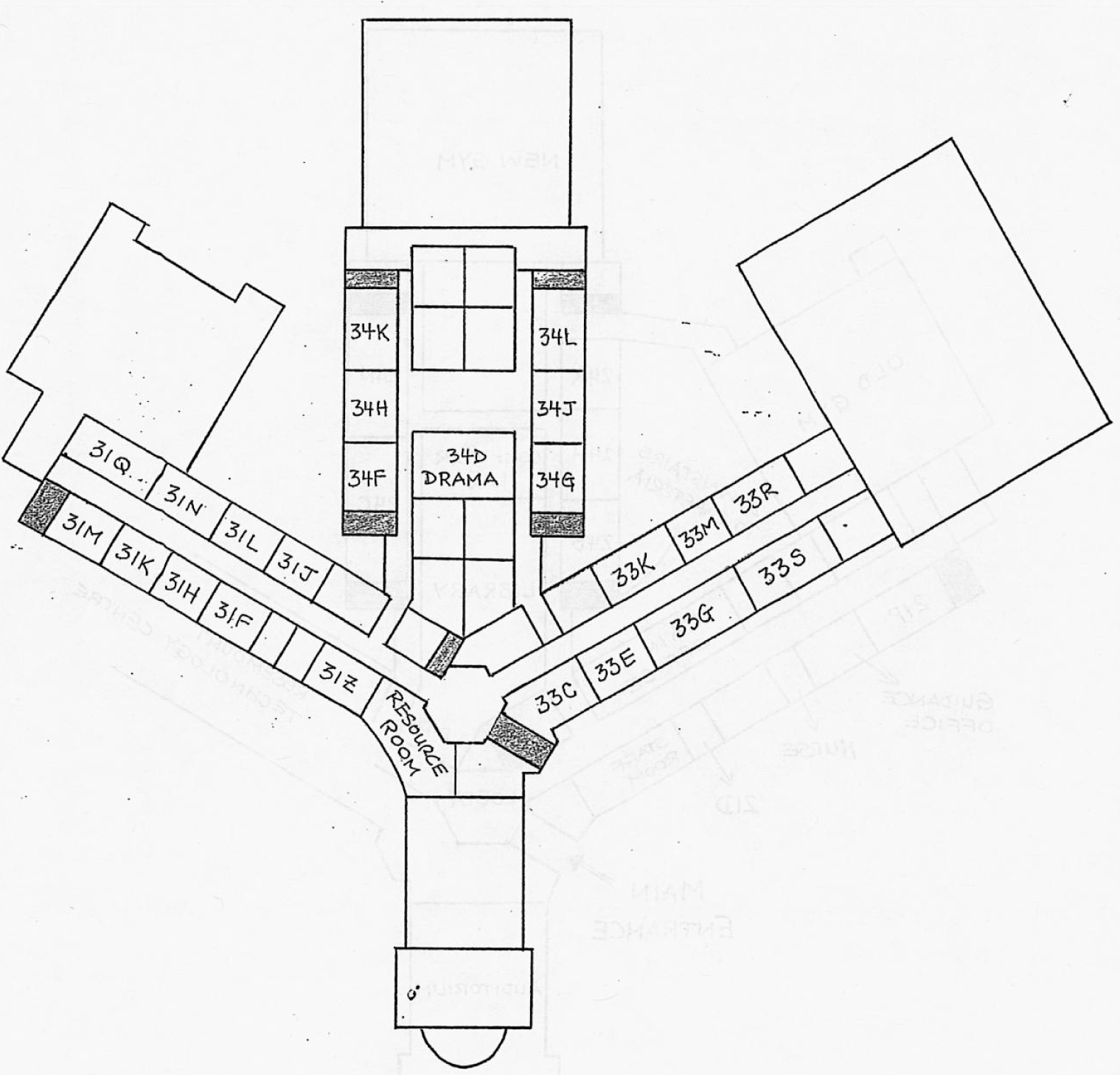 Open House ProgramOpen Art Studio			Location: 24NTake a tour of an exhibit of student artwork; watch a slideshow of unique, creative, and beautiful past projects, and an interactive art activity.Département de Français		Location: 24KPrésentation des programmes, resources, matériel et projets.Sciences				Location: 33KTake a tour of our science facilities and watch students perform chemistry experiments.Music Program			Location: AuditoriumTake in the sounds of music with our mini performances which will be taking place throughout the evening, starting with our Symphonic Winds ensemble.Social Studies Exhibit			Location: 24HTake a tour and enjoy seeing models and projects from our History department; get your questions answered about our other social science offerings.Physical Education			Location: New GymWatch practices and games from our student-athletes.English Language Arts		Location: 21FGet information on curriculum materials, book club, spelling bee competition, and more.Mathematics Department		Location: 21PPuzzles for kids; Get information on curriculum and resources, and what it takes to study advanced-level mathematics.Dramatic Arts				Location: 34M (Drama Room)Get information about our Drama curriculum and the extra-curricular projects that enhance the classroom experience, including school musicals.Français enrichi/ Junior School	Location: 24BRenseignements sur notre programme enrichi et notre modèle « Junior School ». KIOSKSGuidance & Career counselling		Location: GuidanceIt’s never too early to get questions answered about career exploration programs for your child, graduation requirements, and post-secondary options and pre-requisites.Spiritual & Community Programs		Location: 21DMind, body, spirit – speak to our Spiritual and Community Animator about programs that go beyond academics in order to educate the whole child.Resource					Location: GuidanceEvery child learns difficulty and sometimes they need a little extra support.  Come and meet our team of teachers that will work with your child to ensure their success.Our FacilitiesAuditorium with brand new theatre seats, capacity of 762.Two (2) gymnasiums one that was recently completed renovatedFull service cafeteria.Large outdoor soccer field; large oval running track across the street.Very spacious Learning Commons (library) that is catered to the 21st centuryThree (3) well-equipped science labs.Registering at RosemountOur full registration package for 2019-2020, as well as a checklist of required documents, can be downloaded from our school website.  You can also pick up a registration package from the school’s main office. The registration package, required documents, and secondary 1 course selection form must be returned to the school’s main office by February 1, 2020.  Placement exams for new secondary 1 students will take place at Rosemount on Saturday May 23, 2020 at 9:00 am.  Please feel free to give us a call if you have any questions.Second (Main) Floor Map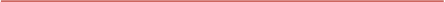 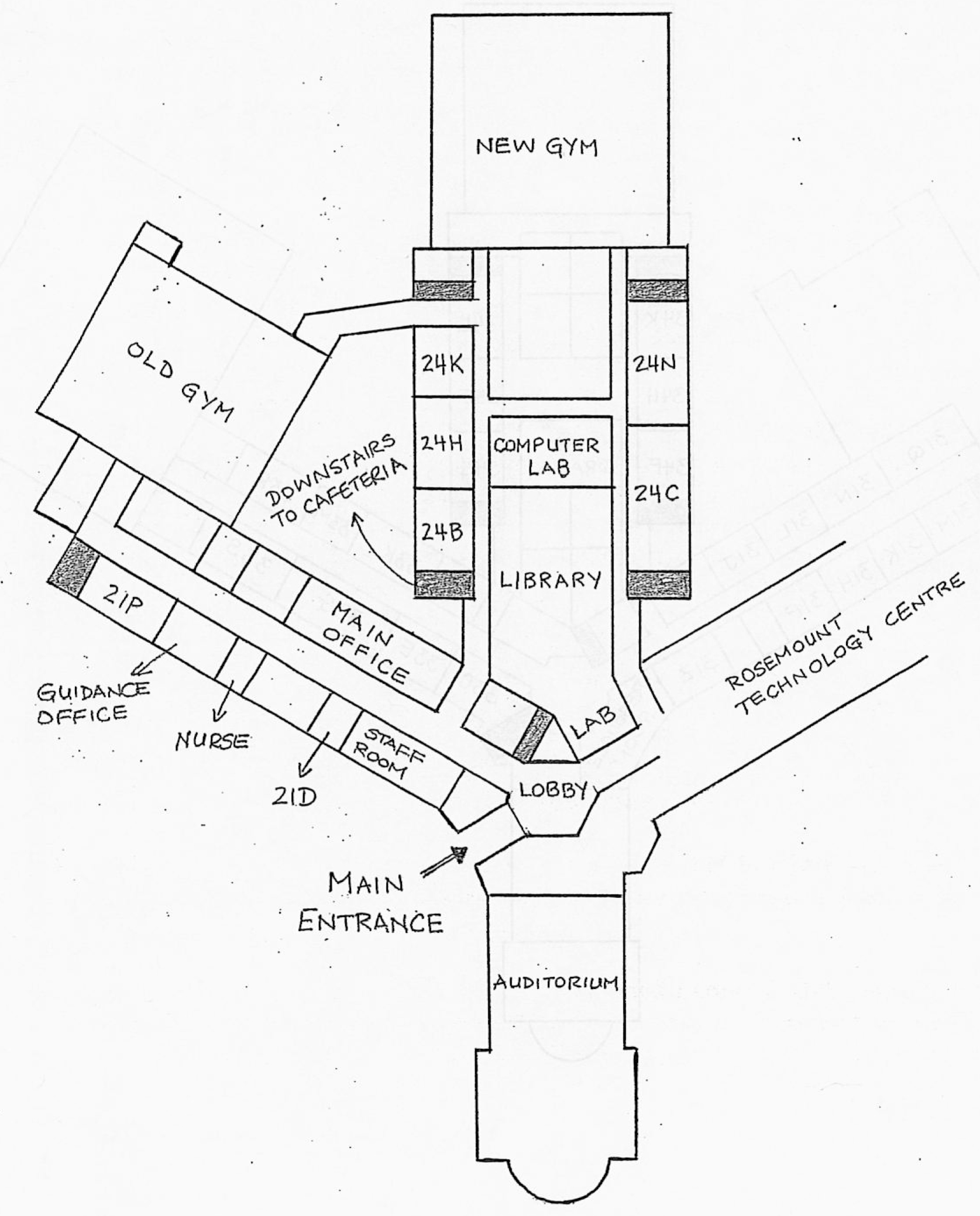 